Maths revision –worksheet-1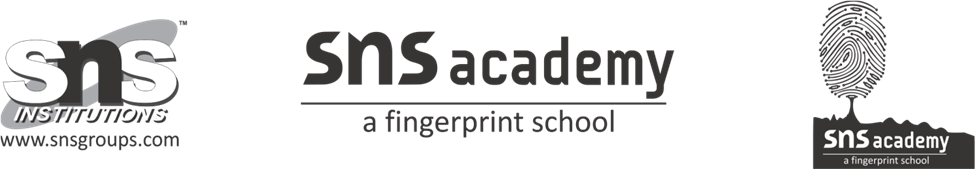 Grade-3Two corners on the same side of a square  are called _________________Two corner that are across from the each other are called ___________ corners.When a diagonal is drawn in a square or rectangle , we get two _____________A pentagon has ________ cornersA __________ can set contains seven flat shapesThe 7 pieces are called __________A point where two or more egdes meet is called ____________An arrangement of shapes that fit together without overlapping and without leaving any gaps is called a __________________Tessellations can also be created  with more than one shape_____________10) The year 2023 is commonly read as _______________    11)A line drawn from one corner to opposite corner is called a      ____________________ 12)  A hexagon has _________ corners. 13) The line where two faces meet is called an_____________ 14) when we add two or more numbers the quantity ______________ 15)5000 + 1000 =  ____________ 16) 3,456 + 100 = _____________17) 4,345 +10 =______________18) 7810+ ________ =  791019)_________ + 1287 = 129720) 7232 – 10 = ___________21) 5276-100 = ___________22) 4345-1000 = __________23) when we subtract one number from another the quantity ________24) 4x4 = _______25) 3x 4= _____26) 7x7 = ______27) 6X 6 = ______28) 5x7 = _______29) 10x 2= ______30 ) 8x 5 = ______31) 10 hundreds make 1 thousand